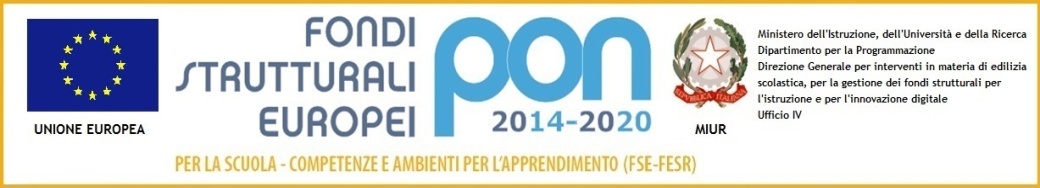 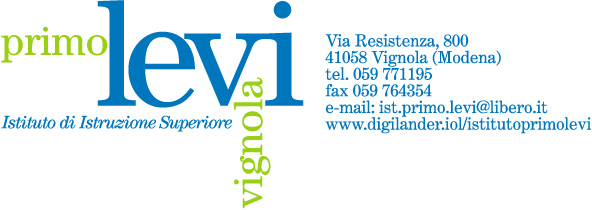 PIANO DI LAVORO A.S. 2018/19Classe 1^......Docente:Disciplina :Composizione della classe:Comportamento degli studenti:Conoscenze abilità e competenze:Attività didatticaDa suddividere per UdAMetodologie e tecniche di insegnamento :Libro di testo:Altri strumenti e materiali:Verifiche: Valutazione:L’esito positivo dell’intero percorso si otterrà risultando sufficienti nelle UdA contrassegnate dalla dicitura “competenze di base”, chi otterrà risultati apprezzabili anche nelle UdA contrassegnate dalla dicitura “competenze avanzate” avrà una valutazione superiore alla sufficienza in base all’efficacia, completezza e pertinenza del prodotto.Si propone la tabella riassuntiva delle competenze e dei livelliInterventi di recupero:Il/la prof./prof.ssa………………………………..Conoscenze(argomenti)AbilitàCompetenze di base/avanzateCompetenze di baseCompetenze avanzateCompetenze di baseCompetenze avanzateCompetenze di baseCompetenze avanzateTitolo UDAPeriodo e oreContenutiAttivitàCompiti di realtàCompetenze baseCompetenze avanzateCompetenza NON raggiuntaCompetenza baseCompetenza avanzataCompetenza avanzataLiv. 1 (non sufficiente) 1-5Liv.2 (sufficiente) 5,5-6Liv. 3 (discreto-buono) 6,5-8Liv.4 (ottimo) 8,5-10